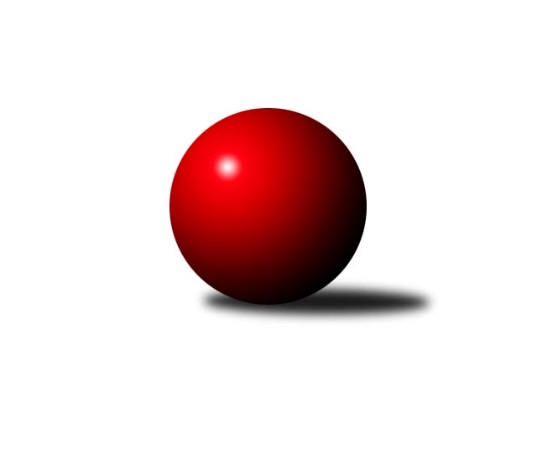 Č.1Ročník 2015/2016	13.9.2015Nejlepšího výkonu v tomto kole: 3404 dosáhlo družstvo: KK Lokomotiva Tábor2. KLM A 2015/2016Výsledky 1. kolaSouhrnný přehled výsledků:SKK Bohušovice	- SKK Rokycany	6:2	3098:3093	9.5:14.5	12.9.KK SDS Sadská	- Vltavan Loučovice	6:2	3362:3202	17.5:6.5	12.9.KK Konstruktiva Praha 	- TJ Dynamo Liberec	2:6	3134:3269	9.0:15.0	12.9.TJ Sokol Kolín 	- SKK Hořice	3:5	3332:3360	10.0:14.0	12.9.KK Lokomotiva Tábor	- KK Hvězda Trnovany		dohrávka		3.10.TJ Sokol Duchcov	- TJ Loko České Velenice		dohrávka		3.10.Tabulka družstev:	1.	KK SDS Sadská	1	1	0	0	6.0 : 2.0 	17.5 : 6.5 	 3362	2	2.	TJ Dynamo Liberec	1	1	0	0	6.0 : 2.0 	15.0 : 9.0 	 3269	2	3.	SKK Bohušovice	1	1	0	0	6.0 : 2.0 	9.5 : 14.5 	 3098	2	4.	SKK Hořice	1	1	0	0	5.0 : 3.0 	14.0 : 10.0 	 3360	2	5.	TJ Loko České Velenice	0	0	0	0	0.0 : 0.0 	0.0 : 0.0 	 0	0	6.	KK Lokomotiva Tábor	0	0	0	0	0.0 : 0.0 	0.0 : 0.0 	 0	0	7.	KK Hvězda Trnovany	0	0	0	0	0.0 : 0.0 	0.0 : 0.0 	 0	0	8.	TJ Sokol Duchcov	0	0	0	0	0.0 : 0.0 	0.0 : 0.0 	 0	0	9.	TJ Sokol Kolín	1	0	0	1	3.0 : 5.0 	10.0 : 14.0 	 3332	0	10.	SKK Rokycany	1	0	0	1	2.0 : 6.0 	14.5 : 9.5 	 3093	0	11.	KK Konstruktiva Praha	1	0	0	1	2.0 : 6.0 	9.0 : 15.0 	 3134	0	12.	Vltavan Loučovice	1	0	0	1	2.0 : 6.0 	6.5 : 17.5 	 3202	0Podrobné výsledky kola:	 SKK Bohušovice	3098	6:2	3093	SKK Rokycany	Martin Perníček	128 	 123 	 123 	138	512 	 1:3 	 525 	 144	140 	 130	111	Martin Maršálek	Jiří Semerád *1	116 	 119 	 123 	139	497 	 0:4 	 543 	 124	148 	 125	146	Michal Wohlmut	Lukáš Dařílek	122 	 140 	 107 	135	504 	 2:2 	 484 	 123	125 	 119	117	Jan Holšan	Roman Filip	108 	 141 	 128 	131	508 	 2.5:1.5 	 510 	 145	116 	 128	121	Václav Fűrst	Milan Perníček	154 	 137 	 141 	140	572 	 2:2 	 533 	 123	139 	 147	124	Petr Fara	Jaromír Hnát	121 	 125 	 128 	131	505 	 2:2 	 498 	 138	112 	 133	115	Martin Prokůpekrozhodčí: střídání: *1 od 44. hodu Tomáš SvobodaNejlepší výkon utkání: 572 - Milan Perníček	 KK SDS Sadská	3362	6:2	3202	Vltavan Loučovice	Martin Schejbal	145 	 152 	 134 	120	551 	 2:2 	 558 	 138	135 	 140	145	Radek Šlouf	Aleš Košnar	139 	 142 	 168 	135	584 	 3:1 	 531 	 133	123 	 135	140	Robert Weis	Václav Pešek	136 	 127 	 138 	124	525 	 4:0 	 479 	 127	126 	 109	117	Martin Jirkal	Antonín Svoboda	155 	 134 	 134 	156	579 	 3:1 	 529 	 128	118 	 144	139	Jan Smolena	Václav Schejbal	141 	 145 	 134 	141	561 	 3.5:0.5 	 540 	 138	145 	 130	127	Libor Dušek	Tomáš Bek	145 	 146 	 141 	130	562 	 2:2 	 565 	 128	156 	 135	146	Jaroslav Suchánekrozhodčí: Nejlepší výkon utkání: 584 - Aleš Košnar	 KK Konstruktiva Praha 	3134	2:6	3269	TJ Dynamo Liberec	Pavel Kohlíček	138 	 126 	 131 	117	512 	 0:4 	 570 	 145	127 	 142	156	Vojtěch Pecina	Tibor Machala	119 	 120 	 142 	117	498 	 1:3 	 544 	 143	141 	 129	131	Roman Žežulka	Jaroslav Pleticha st. st.	119 	 128 	 139 	149	535 	 3:1 	 500 	 108	132 	 138	122	Ladislav Wajsar ml. ml. *1	Pavel Vymazal	130 	 143 	 134 	150	557 	 3:1 	 554 	 155	126 	 132	141	Josef Zejda ml.	Stanislav Vesecký	134 	 138 	 119 	123	514 	 1:3 	 551 	 143	129 	 127	152	Lukaš Jireš	Jan Barchánek	120 	 132 	 145 	121	518 	 1:3 	 550 	 146	133 	 132	139	Zdeněk Pecina st.rozhodčí: střídání: *1 od 61. hodu Ladislav Wajsar st. st.Nejlepší výkon utkání: 570 - Vojtěch Pecina	 TJ Sokol Kolín 	3332	3:5	3360	SKK Hořice	Jiří Němec	135 	 143 	 144 	140	562 	 2.5:1.5 	 555 	 135	131 	 151	138	Radek Kroupa	Václav Kňap	148 	 131 	 157 	135	571 	 2:2 	 557 	 124	144 	 133	156	Dominik Ruml	Jindřich Lauer	135 	 138 	 128 	131	532 	 0.5:3.5 	 546 	 135	142 	 133	136	Vojtěch Tulka	Robert Petera	121 	 139 	 139 	126	525 	 0:4 	 553 	 126	154 	 145	128	Jaromír Šklíba	Jaroslav Šatník	138 	 138 	 127 	148	551 	 2:2 	 581 	 157	133 	 150	141	Václav Šmída	Martin Švorba	143 	 135 	 171 	142	591 	 3:1 	 568 	 138	136 	 159	135	Martin Hažvarozhodčí: Nejlepší výkon utkání: 591 - Martin ŠvorbaPořadí jednotlivců:	jméno hráče	družstvo	celkem	plné	dorážka	chyby	poměr kuž.	Maximum	1.	Martin Švorba 	TJ Sokol Kolín 	591.00	383.0	208.0	1.0	1/1	(591)	2.	Aleš Košnar 	KK SDS Sadská	584.00	383.0	201.0	4.0	1/1	(584)	3.	Václav Šmída 	SKK Hořice	581.00	385.0	196.0	2.0	1/1	(581)	4.	Antonín Svoboda 	KK SDS Sadská	579.00	379.0	200.0	2.0	1/1	(579)	5.	Milan Perníček 	SKK Bohušovice	572.00	360.0	212.0	1.0	1/1	(572)	6.	Václav Kňap 	TJ Sokol Kolín 	571.00	368.0	203.0	0.0	1/1	(571)	7.	Vojtěch Pecina 	TJ Dynamo Liberec	570.00	378.0	192.0	2.0	1/1	(570)	8.	Martin Hažva 	SKK Hořice	568.00	385.0	183.0	5.0	1/1	(568)	9.	Jaroslav Suchánek 	Vltavan Loučovice	565.00	379.0	186.0	8.0	1/1	(565)	10.	Jiří Němec 	TJ Sokol Kolín 	562.00	360.0	202.0	1.0	1/1	(562)	11.	Tomáš Bek 	KK SDS Sadská	562.00	370.0	192.0	1.0	1/1	(562)	12.	Václav Schejbal 	KK SDS Sadská	561.00	374.0	187.0	4.0	1/1	(561)	13.	Radek Šlouf 	Vltavan Loučovice	558.00	374.0	184.0	2.0	1/1	(558)	14.	Pavel Vymazal 	KK Konstruktiva Praha 	557.00	369.0	188.0	2.0	1/1	(557)	15.	Dominik Ruml 	SKK Hořice	557.00	387.0	170.0	4.0	1/1	(557)	16.	Radek Kroupa 	SKK Hořice	555.00	362.0	193.0	2.0	1/1	(555)	17.	Josef Zejda  ml.	TJ Dynamo Liberec	554.00	357.0	197.0	3.0	1/1	(554)	18.	Jaromír Šklíba 	SKK Hořice	553.00	366.0	187.0	2.0	1/1	(553)	19.	Jaroslav Šatník 	TJ Sokol Kolín 	551.00	352.0	199.0	5.0	1/1	(551)	20.	Martin Schejbal 	KK SDS Sadská	551.00	355.0	196.0	4.0	1/1	(551)	21.	Lukaš Jireš 	TJ Dynamo Liberec	551.00	366.0	185.0	4.0	1/1	(551)	22.	Zdeněk Pecina  st.	TJ Dynamo Liberec	550.00	357.0	193.0	0.0	1/1	(550)	23.	Vojtěch Tulka 	SKK Hořice	546.00	356.0	190.0	1.0	1/1	(546)	24.	Roman Žežulka 	TJ Dynamo Liberec	544.00	343.0	201.0	2.0	1/1	(544)	25.	Michal Wohlmut 	SKK Rokycany	543.00	350.0	193.0	4.0	1/1	(543)	26.	Libor Dušek 	Vltavan Loučovice	540.00	370.0	170.0	5.0	1/1	(540)	27.	Jaroslav Pleticha st.  st.	KK Konstruktiva Praha 	535.00	367.0	168.0	4.0	1/1	(535)	28.	Petr Fara 	SKK Rokycany	533.00	350.0	183.0	3.0	1/1	(533)	29.	Jindřich Lauer 	TJ Sokol Kolín 	532.00	348.0	184.0	8.0	1/1	(532)	30.	Robert Weis 	Vltavan Loučovice	531.00	372.0	159.0	9.0	1/1	(531)	31.	Jan Smolena 	Vltavan Loučovice	529.00	368.0	161.0	4.0	1/1	(529)	32.	Robert Petera 	TJ Sokol Kolín 	525.00	350.0	175.0	5.0	1/1	(525)	33.	Václav Pešek 	KK SDS Sadská	525.00	360.0	165.0	3.0	1/1	(525)	34.	Martin Maršálek 	SKK Rokycany	525.00	362.0	163.0	8.0	1/1	(525)	35.	Jan Barchánek 	KK Konstruktiva Praha 	518.00	359.0	159.0	9.0	1/1	(518)	36.	Stanislav Vesecký 	KK Konstruktiva Praha 	514.00	355.0	159.0	8.0	1/1	(514)	37.	Martin Perníček 	SKK Bohušovice	512.00	338.0	174.0	5.0	1/1	(512)	38.	Pavel Kohlíček 	KK Konstruktiva Praha 	512.00	370.0	142.0	16.0	1/1	(512)	39.	Václav Fűrst 	SKK Rokycany	510.00	355.0	155.0	4.0	1/1	(510)	40.	Roman Filip 	SKK Bohušovice	508.00	336.0	172.0	6.0	1/1	(508)	41.	Jaromír Hnát 	SKK Bohušovice	505.00	340.0	165.0	9.0	1/1	(505)	42.	Lukáš Dařílek 	SKK Bohušovice	504.00	320.0	184.0	3.0	1/1	(504)	43.	Tibor Machala 	KK Konstruktiva Praha 	498.00	341.0	157.0	7.0	1/1	(498)	44.	Martin Prokůpek 	SKK Rokycany	498.00	347.0	151.0	2.0	1/1	(498)	45.	Jan Holšan 	SKK Rokycany	484.00	343.0	141.0	7.0	1/1	(484)	46.	Martin Jirkal 	Vltavan Loučovice	479.00	318.0	161.0	14.0	1/1	(479)Sportovně technické informace:Starty náhradníků:registrační číslo	jméno a příjmení 	datum startu 	družstvo	číslo startu2031	Václav Fürst	12.09.2015	SKK Rokycany	1x4637	Martin Prokůpek	12.09.2015	SKK Rokycany	1x19156	Václav Šmída	12.09.2015	SKK Hořice	1x260	Jiří Němec	12.09.2015	TJ Sokol Kolín 	1x1630	Jindřich Lauer	12.09.2015	TJ Sokol Kolín 	1x6073	Martin Švorba	12.09.2015	TJ Sokol Kolín 	1x16877	Martin Schejbal	12.09.2015	KK SDS Sadská	1x10221	Radek Šlouf	12.09.2015	Vltavan Loučovice	1x4810	Robert Weis	12.09.2015	Vltavan Loučovice	1x14713	Martin Maršálek	12.09.2015	SKK Rokycany	1x12972	Aleš Košnar	12.09.2015	KK SDS Sadská	1x18624	Stanislav Vesecký	12.09.2015	KK Konstruktiva Praha 	1x24158	Tibor Machala	12.09.2015	KK Konstruktiva Praha 	1x9964	Roman Žežulka	12.09.2015	TJ Dynamo Liberec	1x2496	Jan Smolena	12.09.2015	Vltavan Loučovice	2x2482	Martin Jirkal	12.09.2015	Vltavan Loučovice	1x17053	Václav Kňap	12.09.2015	TJ Sokol Kolín 	1x14254	Petr Fara	12.09.2015	SKK Rokycany	1x64	Robert Petera	12.09.2015	TJ Sokol Kolín 	1x15279	Tomáš Bek	12.09.2015	KK SDS Sadská	1x13941	Václav Pešek	12.09.2015	KK SDS Sadská	1x15392	Václav Schejbal	12.09.2015	KK SDS Sadská	1x18625	Pavel Vymazal	12.09.2015	KK Konstruktiva Praha 	1x17637	Jan Holšan	12.09.2015	SKK Rokycany	1x17670	Vojtěch Tulka	12.09.2015	SKK Hořice	1x16350	Martin Perníček	12.09.2015	SKK Bohušovice	1x10739	Roman Filip	12.09.2015	SKK Bohušovice	1x126	Radek Kroupa	12.09.2015	SKK Hořice	1x20936	Dominik Ruml	12.09.2015	SKK Hořice	1x5625	Martin Hažva	12.09.2015	SKK Hořice	1x1819	Pavel Kohlíček	12.09.2015	KK Konstruktiva Praha 	1x2163	Zdeněk Pecina st.	12.09.2015	TJ Dynamo Liberec	1x11831	Vojtěch Pecina	12.09.2015	TJ Dynamo Liberec	1x12872	Ladislav Wajsar st.	12.09.2015	TJ Dynamo Liberec	1x15363	Ladislav Wajsar ml.	12.09.2015	TJ Dynamo Liberec	1x5188	Jaroslav Suchánek	12.09.2015	Vltavan Loučovice	2x15393	Antonín Svoboda	12.09.2015	KK SDS Sadská	1x12492	Josef Zejda ml.	12.09.2015	TJ Dynamo Liberec	1x12487	Lukáš Jireš	12.09.2015	TJ Dynamo Liberec	1x465	Jaromír Šklíba	12.09.2015	SKK Hořice	1x4062	Milan Perníček	12.09.2015	SKK Bohušovice	1x13973	Lukáš Dařílek	12.09.2015	SKK Bohušovice	1x14596	Tomáš Svoboda	12.09.2015	SKK Bohušovice	2x14595	Jaromír Hnát	12.09.2015	SKK Bohušovice	1x12401	Jaroslav Šatník	12.09.2015	TJ Sokol Kolín 	1x4073	Jiří Semerád	12.09.2015	SKK Bohušovice	1x893	Jan Barchánek	12.09.2015	KK Konstruktiva Praha 	1x845	Jaroslav Pleticha st.	12.09.2015	KK Konstruktiva Praha 	1x2494	Libor Dušek	12.09.2015	Vltavan Loučovice	2x17156	Michal Wohlmuth	12.09.2015	SKK Rokycany	2x
Hráči dopsaní na soupisku:registrační číslo	jméno a příjmení 	datum startu 	družstvo	Program dalšího kola:2. kolo19.9.2015	so	10:00	TJ Dynamo Liberec - TJ Loko České Velenice	19.9.2015	so	10:00	Vltavan Loučovice - TJ Sokol Duchcov	19.9.2015	so	10:00	KK Hvězda Trnovany - KK SDS Sadská	19.9.2015	so	10:00	SKK Hořice - KK Lokomotiva Tábor	19.9.2015	so	13:30	KK Konstruktiva Praha  - SKK Bohušovice	19.9.2015	so	17:00	SKK Rokycany - TJ Sokol Kolín 	Nejlepší šestka kola - absolutněNejlepší šestka kola - absolutněNejlepší šestka kola - absolutněNejlepší šestka kola - absolutněNejlepší šestka kola - dle průměru kuželenNejlepší šestka kola - dle průměru kuželenNejlepší šestka kola - dle průměru kuželenNejlepší šestka kola - dle průměru kuželenNejlepší šestka kola - dle průměru kuželenPočetJménoNázev týmuVýkonPočetJménoNázev týmuPrůměr (%)Výkon1xJakub DařílekDuchcov 5941xMilan PerníčekBohušovice109.675721xZbyněk DvořákČeské Velenice5931xMartin ŠvorbaKolín107.095911xBorek JelínekTábor5931xJakub DařílekDuchcov 106.35941xMartin ŠvorbaKolín5911xZbyněk DvořákČeské Velenice106.125931xAleš KošnarSadská5841xAleš KošnarSadská105.795841xLadislav TakáčTábor5831xVáclav ŠmídaHořice105.28581